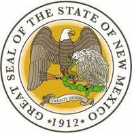 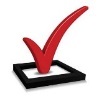 2018  NM  Voter Registration Agent Training and Certification	NATIVE  AMERICAN  ELECTION  INFORMATION  PROGRAM NM Secretary of State’s Office  and the Pueblo of PojoaqueT R A I N I N G / C E R T I F I C A T I O N  A G E N D ATraining by Rebecca Martinez, Elections Administrator/SOS & Martin Aguilar, NAEIP Liaison/SOSRegistration not requiredFriday, Mar. 2, 2018 ● 9:30 am to 2:30 pm   Cities of Gold Resort and Casino Conference Center, Pojoaque Pueblo, NM9:30 am 	Welcome and Introductions				 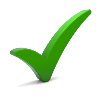 			Voter Registration Agent Training			● What is a third-party Registration agent● What is the national voter registration act● Qualifications for third-party registration agents      		            ● how to become a registration agent● Sample Voter Registration Application form			● Voter Registration (Eligibility) Requirements                12:00 n           Break for Lunch   1:15 pm	Certification of becoming Voter Registration Agents                                    Certification Issue of Voter Registration formsAssisting a new voter, or correcting data on voter cardReturning voter cards to the county clerk’s office                        2:30 p m          adjournment           